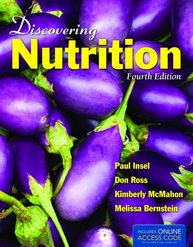 Paul Insel, Don Ross, Kimberley McMahon, & Melissa Bernstein
ISBN-13: 978-1-4496-6133-5 • Paperback • 720 Pages • ©2013Main UpdatesUpdated Design - interior layout has been upgraded and modernizedMyPlate2010 Dietary GuidelinesNew Dietary Reference IntakesADA name change to Academy of Nutrition and DieteticsThe food composition tables and several additional appendices were removed from the back of the book and can now be found in the Food Composition Tables and Appendices supplement. This easy-to-use reference features the nutrient values found in a variety of foods. Additionally, students will have quick access to the USDA Food Intake Patterns, Vitamin and Mineral Summary Tables, Calculations and Conversions, and more. The supplement is available as a bundle item at no additional cost.
Spotlight on AlcoholUpdated ReferencesUpdated information from Dietary Guidelines for Americans, 2010Updated Statistics on liver disease, pregnancy and alcohol, alcohol as a cause of death, alcohol and college studentsSpotlight on MetabolismUpdated ReferencesDiscussion of ATP, NADH and FADH as compounds with recurring roles in metabolismUpdated discussion of Feasting and Fasting – how each affects metabolismSpotlight on Eating DisordersUpdated ReferencesUpdated data and recommendations from American Dietetic AssociationUpdated discussion of eating disorders and maladaptive coping pattersCollege environment and eating disordersDiscussion of Binge eatingUpdated discussion of Female Athlete TriadDiscussion of Infantile Anorexia Major Chapter ChangesChapter 1:Food craving information moved to chapter on pregnancyQuick Bites 1.3, Dining on Clay, moved to Chapter 12Includes updated information from the 2010 Dietary Guidelines for AmericansNew section on “Diet and Health,” including sections on obesity and physical activityFor Your Information, Are Nutrigenomics in Your Future, moved to Food Technology chapterUpdated referencesChapter 2:New section on “Planning How You Will Eat” contains updated MyPlate informationNew section on dietary guidelines around the words, including the Japanese Food Guide Spinning TopNew section on the Dietary Guidelines for Americans, 2010, describes the new guidelines in depth, and how they’ve evolved over timeNew section on MyPlate describes the USDA’s new guidelinesUpdated section on using MyPlate in food planningNew section on the use of Exchange Lists in food planningChapter 3:Updated section on the position of the American Dietetic Association on functional foodsUpdated section on regulatory issues for functional foodsNew section on vitamin and mineral supplementsUpdated referencesQuestions to ask to assess the credibility of websitesChapter 5:Updated section on risk factors for diabetesChapter 6:Updated ReferencesChapter 7:Updated ReferencesChapter 8:Updated ReferencesNew table demonstrating portion sizesUpdated section on Social and Environmental factorsUpdated section on Weight CyclingChapter 9: Updated sectionUpdated referencesUpdated section- Vitamin A and BonesUpdated section- CarotenoidsUpdates to DRI values for Vitamin DUpdated section- Sources of Vitamin DNiacin ToxicityVitamin B6 ToxicityFYI: Fresh, Frozen or Canned? Raw, Dried, or Cooked?Chapter 10: Updated SectionsUpdated ReferencesUpdated Quick Bite: How Do Desert-Dwelling Animals Avoid Dehydration?Updated FiguresNew Section: Hypertension (relationship to minerals)Discussion of DASH dietary recommendationsUpdated Sodium Intake Dietary RecommendationsUpdated Calcium DRI’sUpdated Section: Selenium Deficiency and ToxicityNew Quick Bite: Potassium Iodide PanicUpdated Section: Dietary Recommendations and Sources of FluorideUpdated Section: Dietary Recommendations and Sources of ChromiumUpdated FYI: Tap, Filtered, or Bottled: Which Water Is Best?Quick Bite: Is Airline Drinking Water Tainted?Table 10.2: Sodium Content of Various FoodsDietary Guidelines for Americans, 2010- Key Recommendations: Foods and Food Components to ReduceFYI: Zinc and the Common ColdChapter 11:Updated ReferencesThe Physical Activity Guidelines for AmericansUpdated Section: Carbohydrate Intake Following ExerciseUpdated Section: Protein Recommendations for AthletesUpdated information: Iron deficiency and female athletesUpdated Section: Regulation and Concerns about Dietary and Herbal SupplementsQuick Bite: The Burn to the FinishChapter 12:Updated ReferencesNew pregnancy weight gain guidelines: , from the Institute of Medicine and the National Research CouncilUpdated information: The Dietary Guidelines for Americans, 2010PregnancyBalancing Calories to Manage WeightCaffeine and pregnancyVitamin D and PregnancyTable 12.3 Guidelines for Weight Gain During PregnancyFYI: Fruit JuicesChapter 13:Updated ReferencesUpdates of Dietary Guidelines for Americans, 2010MyPlate dietary recommendations for ChildrenDiscussion of USDA Nutrition assistance programsChildren and Vitamin D exposureUpdated section: Influences on Adolescent Food IntakeUpdated Section: Weight and Body CompositionUpdated: American Dietetic Association: Dietary Guidance for Healthy Children Aged 2 to 11 YearsUpdated FYI: Overweight in Children and Teens: Whose Problem Is It?Updated: Canada’s Physical Activity GuidelinesChapter 14Updated ReferencesDiscussion of FDA Food Safety Modernization Act (FSMA)Updated discussion of: The Public Health Security and Bioterrorism Preparedness and Response Act of 2002Updated information from Dietary Recommendations 2010Updated Food Safety RecommendationsUpdated Figures- Major Genetically Modified Crop production companiesChapter 15Updated ReferencesUpdated data in Section: World View of Nutrition: The Faces of Global MalnutritionUpdated FYI with discussion of Supplemental Nutrition Assistance Program (SNAP)Updated discussion of Feeding America (was America’s Second Harvest Food Bank)Malnutrition in developed countriesHIV DataUpdated Table 15.1: Poverty Guidelines: Income Levels Defined as Poverty for a Given Household SizeUpdated: Table 15.3 USDA Food and Nutrition Service Food Assistance ProgramsNew Quick Bite: A Dire Doubling in less than Three DecadesNew and updated figures- Global Nutrition Transition and Obesity